Об утверждении Плана по устранению с 1 января 2019 года неэффективных льгот (пониженных ставок по налогам)	 В соответствии с распоряжением главы администрации (губернатора) Краснодарского края от 13 марта 2017 года № 66-р «Об утверждении плана мероприятий по реализации постановления Правительства Российской Федерации от 27 декабря 2016 года № 1506 «О соглашениях, заключаемых Министерством финансов Российской Федерации с высшими должностными лицами субъектов Российской Федерации (руководителями высших исполнительных органов государственной власти  субъектов Российской Федерации), получающих дотации на выравнивание бюджетной обеспеченности субъектов Российской Федерации, и мерах ответственности за невыполнение субъектом Российской Федерации обязательств, возникающих из указанных соглашений» и  Соглашения о предоставлении дотации на выравнивание бюджетной обеспеченности субъектов Российской Федерации из федерального бюджета  бюджету Краснодарского края от 15 февраля 2017 года № 01-01-06/06-31», а также в целях пополнения доходной части консолидированного бюджета Краснодарского края:1. Утвердить  план по устранению с 1 января  2019 года неэффективных льгот (пониженных ставок по налогам) согласно приложению к настоящему распоряжению.2.Контроль за выполнением настоящего распоряжения оставляю за собой.	3.  Распоряжение  вступает в силу со дня его подписания.Глава Новониколаевского сельского поселенияКалининского района                                                                               И.Г. ДудкаПланпо устранению с 1 января 2019 года неэффективных льгот (пониженных ставок по налогам)Заместитель главы Новониколаевского сельского поселенияКалининского района                                                                                                                                              А.В. Певченко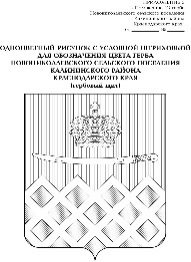 АДМИНИСТРАЦИЯ НОВОНИКОЛАЕВСКОГО СЕЛЬСКОГО ПОСЕЛЕНИЯ КАЛИНИНСКОГО РАЙОНААДМИНИСТРАЦИЯ НОВОНИКОЛАЕВСКОГО СЕЛЬСКОГО ПОСЕЛЕНИЯ КАЛИНИНСКОГО РАЙОНААДМИНИСТРАЦИЯ НОВОНИКОЛАЕВСКОГО СЕЛЬСКОГО ПОСЕЛЕНИЯ КАЛИНИНСКОГО РАЙОНААДМИНИСТРАЦИЯ НОВОНИКОЛАЕВСКОГО СЕЛЬСКОГО ПОСЕЛЕНИЯ КАЛИНИНСКОГО РАЙОНААДМИНИСТРАЦИЯ НОВОНИКОЛАЕВСКОГО СЕЛЬСКОГО ПОСЕЛЕНИЯ КАЛИНИНСКОГО РАЙОНААДМИНИСТРАЦИЯ НОВОНИКОЛАЕВСКОГО СЕЛЬСКОГО ПОСЕЛЕНИЯ КАЛИНИНСКОГО РАЙОНААДМИНИСТРАЦИЯ НОВОНИКОЛАЕВСКОГО СЕЛЬСКОГО ПОСЕЛЕНИЯ КАЛИНИНСКОГО РАЙОНАРАСПОРЯЖЕНИЕРАСПОРЯЖЕНИЕРАСПОРЯЖЕНИЕРАСПОРЯЖЕНИЕРАСПОРЯЖЕНИЕРАСПОРЯЖЕНИЕРАСПОРЯЖЕНИЕот25.06.2019№        81-р      ст-ца  Новониколаевскаяст-ца  Новониколаевскаяст-ца  Новониколаевскаяст-ца  Новониколаевскаяст-ца  Новониколаевскаяст-ца  Новониколаевскаяст-ца  НовониколаевскаяПРИЛОЖЕНИЕк распоряжению администрации Новониколаевского сельского поселения Калининского районаот 25.06.2019 № 81-р№Нормативный правовой акт ( дата, номер)Вид налогаНаименование  каждой действующей  налоговой льготы (пониженной налоговой ставки), установленные нормативными правовыми актами представительных органов муниципальных образований, по состоянию на 01.01.2017 годаСумма налоговых льгот, руб.Результат оценки эффективности  налоговых льгот (пониженных ставок) (да "+ "эффективна/нет "-" неэффективна)Результат оценки эффективности  налоговых льгот (пониженных ставок) (да "+ "эффективна/нет "-" неэффективна)Мероприятие по устранению неэффективных налоговых льгот (пониженных ставок по налогамСрок исполненияОтветственный исполнитель12345667891.от 22.09.2016 №92; 22.11.2018 №194налог на имущество физических лицМногодетные семьи4 902+Пролонгацияфинансовый отдел администрации сельского поселения2.от 22.11.2018 №193земельный налогИнвалиды I,II группы22 000+Пролонгацияфинансовый отдел администрации сельского поселения4.от 22.11.2018 №193земельный налогМногодетные семьи5 732+Пролонгацияфинансовый отдел администрации сельского поселения5.от 22.11.2018 №193земельный налогВ отношении земельных участков занятых жилищным фондом и объектами инженерной инфраструктуры жилищно-коммунального комплекса, приобретенных (предоставленных) для жилищного строительства, для ЛПХ, садоводства, огородничества или животноводства, дачного хозяйства-0,17 %646000+Налоговая ставка измениласьфинансовый отдел администрации сельского поселения